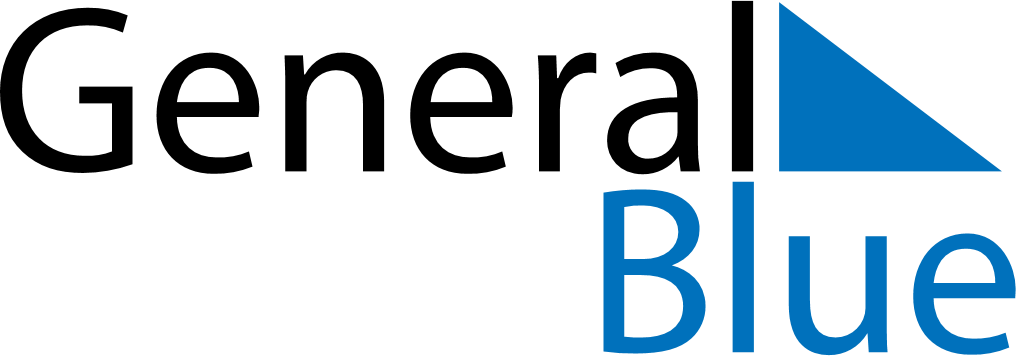 August 2022August 2022August 2022SwitzerlandSwitzerlandSUNMONTUEWEDTHUFRISAT123456Bundesfeiertag78910111213141516171819202122232425262728293031